14 maja 2020  klasa 8bTemat: Pole koła - zadania.Cele lekcji:Uczeń potrafi: - podać wzór na pole koła;- obliczać pole koła o danym promieniu lub danej średnicy; - obliczać pole koła znając jego obwód ; -rozwiązywać zadania tekstowe z praktycznym zastosowaniem wzoru na pole koła.,-wyznaczyć promień lub średnicę koła, znając jego pole;Notatka z lekcji:Zad. 6 str. 248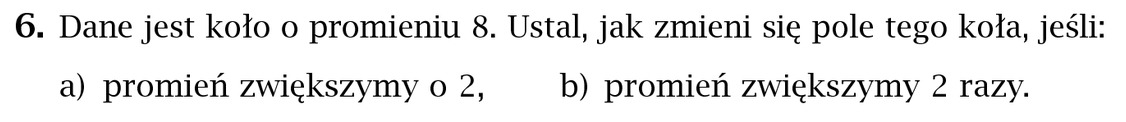 P = πr2					b) P = πr2r1 = 8					     r1 = 8P = π82 = 64π				     P = π82 = 64π	r2 = 10					     r2 = 8*2 = 16P = π102 = 100π			     P = π162 = 256π100π - 64π = 36π			     256π - 64π = 192πOdp: Pole zwiększy się o 36π.		Odp: Pole zwiększy się o 192π, czyli 4 razy.Zad. 8 str. 249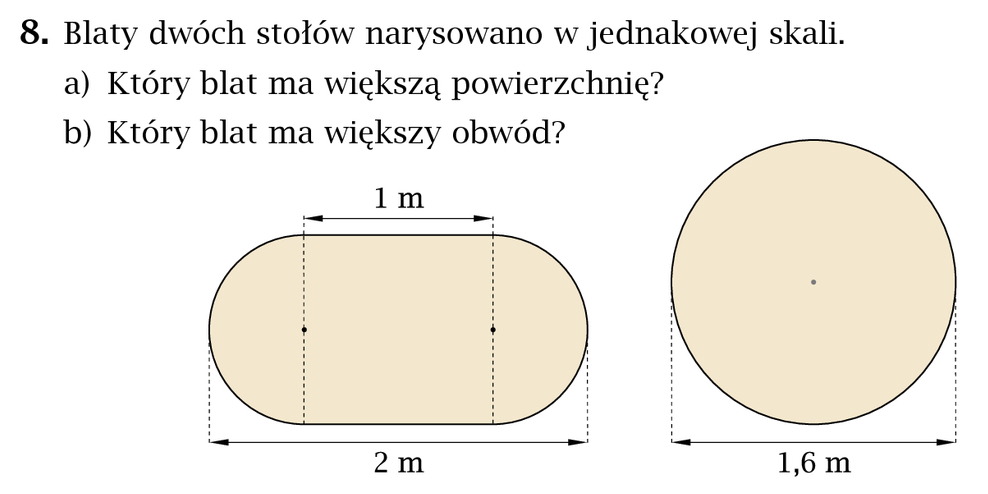 P1 = 1*1 + 3,14* 0,52 = 1 + 0,785 = 1,785 m2P2 = 3,14* 0,82 = 2,0096 m2Odp: OkrągłyL1 = 1*2 + 2*3,14*0,5 = 2 + 3,14 = 5,14 mL2 = 2*3,14*0,8 = 5,024 mOdp: Owalny.Zad. 9 str. 249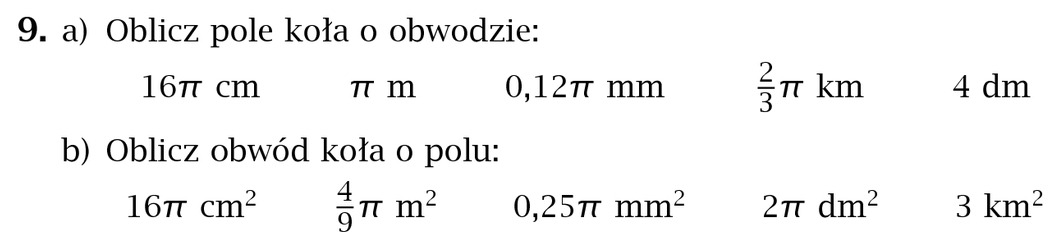 L = 16π				L = 1π				L = 0,12π	2πr = 16π / : 2π			2πr = 1π / : 2π			2πr = 0,12π / : 2πr = 8 cm				r = 0,5 m			r = 0,06 mmP = πr2				P = πr2				P = πr2P = π82 = 64π cm2		P = π(0,5)2 = 0,25π m2	P = π(0,06)2 = 0,0036π mm2L = 2/3π				L = 4					2πr = 2/3π / : 2π			2πr = 4 / : 2π			r = 1/3 km				r = 2/π dm			P = πr2				P = πr2				P = π(1/3)2 = 1/9π km2		P = π(2/π)2 = 4/π dm2	P = 16π				P = 4/9π			P = 0,25ππr2 = 16π / : π			πr2 = 4/9π / : π			πr2 = 0,25π / : πr2 = 16 / 			r2 = 4/9 / 			r2 = 0,25 / r = 				r = 			r = r = 4 cm				r = 2/3 m			r = 0,5 mmL = 2πr				L = 2πr			L = 2πrL = 2*π*4= 8π cm		L = 2*π*2/3= 4/3π m		L = 2*π*0,5= π mm		P = 2π				P = 3			πr2 = 2π / : π			πr2 = 3 / : π		r2 = 2 / 			r2 = 3/π/ 			r =  dm				r =  kmL = 2πr				L = 2πr	L = 2*π*=  dm		L = 2*π*= π km													Samodzielnie proszę wykonać ćwiczenie 6/7/8 str.104.